附件二：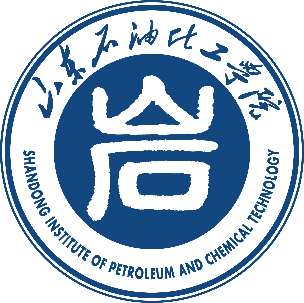  2024年度校园心理情景剧剧本《        》作    者：______________所在学院：______________学    号：______________联系方式：_______________主    题：_______________年      月第一部分  人物简介第二部分  故事梗概第三部分  作者阐述第四部分  剧本正文格式要求：1、场标：场次+地点+时间+内外景，黑体四号字。场次号后面加“、”。场与场之间空两行。2、正文：行首缩进两格，宋体四号字，1.5倍行间距。表情、语气、动作等可以用不同字体。参考例子：2、家里 夜 内桌上饭菜热气腾腾，项母在客厅摆放碗筷。卧室里，项远正在埋头学习。项母备好了饭菜，扭头望向项远。项母：小远，做完作业了么？先来吃饭吧。项远：好的，马上来！（合上书，从卧室走出来）项母（盛着汤）：把这碗汤都喝了吧，补补身子。项远（伸手接住）：好香啊，妈，你也多喝点。项母：哎，可惜你爸不在家，他刚才打电话来，问了下你的学习情况。项远（抬头）：喔，那你怎么说的？